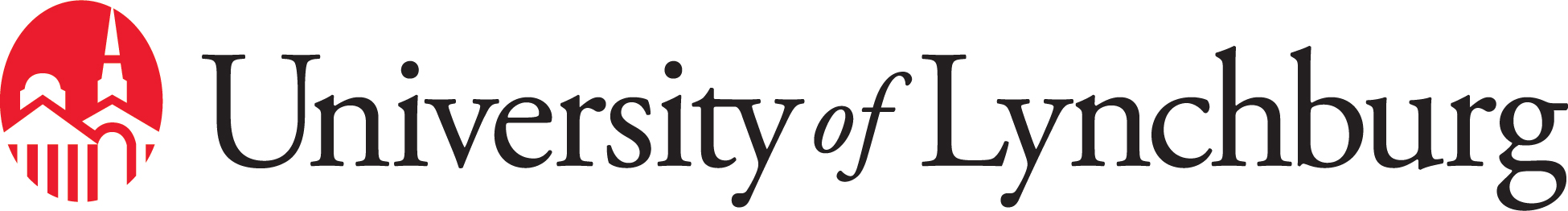 Guaranteed Admittance & Guaranteed Interview  University of Lynchburg students/graduatesMaster of Science in Athletic TrainingApproved by Athletic Training faculty - 10.10.17Approved by Provost - 10.19.18Prerequisites: Anatomy & Physiology (8); Kinesiology (3) or Physics (4); Statistics (3); Exercise Physiology (3) or Biology (4); Chemistry (4); CPR/AED certified (healthcare level)Recommended courses: Nutrition, Medical Terminology, Laboratory Techniques in Exercise PhysiologyGuaranteed MSAT AdmittanceGuaranteed MSAT InterviewFor University of Lynchburg studentsFor University of Lynchburg studentsOverall GPA3.002.75Prerequisite GPA3.002.75Course grade in pre-requisitesB- or higherC or higherBackground check is clear (or clean)YesYesEvidence of current immunizationsYesYesCompleted application (ATCAS or Lynchburg)YesYesSuccessful interview (based on committee vote)YesYes